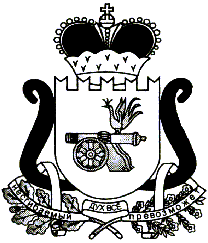 ЕЛЬНИНСКИЙ РАЙОННЫЙ СОВЕТ ДЕПУТАТОВР Е Ш Е Н И Еот  27.04. 2017                                                                                                № 15Об утверждении схемы многомандатных  избирательных округов для  проведения выборов депутатов Ельнинского районного Совета депутатов В соответствии с пунктом 2 статьи 18 Федерального закона от 12 июня 2002 года  №67-ФЗ «Об основных гарантиях избирательных прав и права на участие в референдуме граждан Российской Федерации»,  статьей 4 Федерального закона от 2 октября 2012 года «157-ФЗ «О внесении изменений в Федеральный закон «О политических партиях» и Федеральный закон «Об основных гарантиях избирательных прав и права на участие в референдуме граждан Российской Федерации», подпунктом 2 пункта 4 статьи 35 Федерального закона  от 6 октября 2003 года № 131-ФЗ «Об общих принципах организации местного самоуправления в Российской Федерации», пунктом 2 статьи 10  областного закона от 3 июля  2003 года № 41-з «О выборах органов местного самоуправления в Смоленской области», статьей 10.1, п.18 части 2 статьи 21 Устава муниципального образования «Ельнинский район» Смоленской области (новая редакция)  Ельнинский районный Совет депутатов Р Е Ш И Л:1. Утвердить схему многомандатных избирательных округов для проведения  выборов депутатов Ельнинского районного Совета депутатов по мажоритарной избирательной системе, включая ее графическое изображение (приложения №№ 1, 2, 3, 4).2. Опубликовать настоящее решение в районной газете «Знамя». Схема избирательных округов для проведения выборов депутатов  Ельнинского районного Совета депутатов по  мажоритарной избирательной системеЧисленность избирателей на 1 июля 2016 года -  11019 человекГрафическое изображение схемы пятимандатного избирательного округа №1 для проведения выборов депутатов  Ельнинского районного Совета депутатов 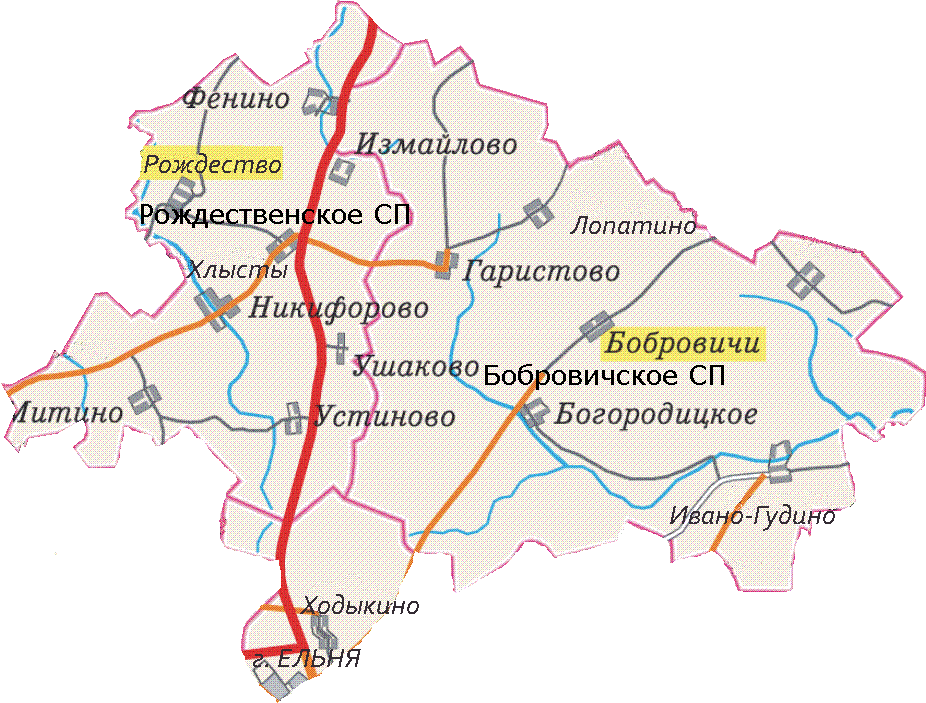 Графическое изображение схемы пятимандатного избирательного округа № 2 для проведения выборов депутатов  Ельнинского районного Совета депутатов 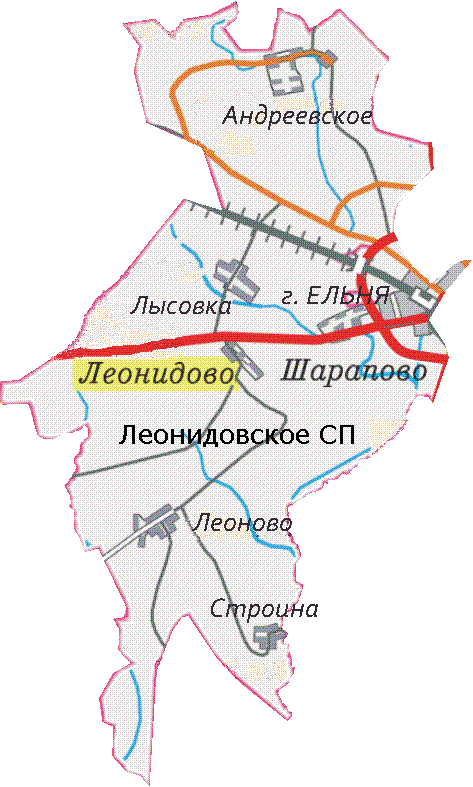 Графическое изображение схемы пятимандатного избирательного округа № 3 для проведения выборов депутатов  Ельнинского районного Совета депутатов 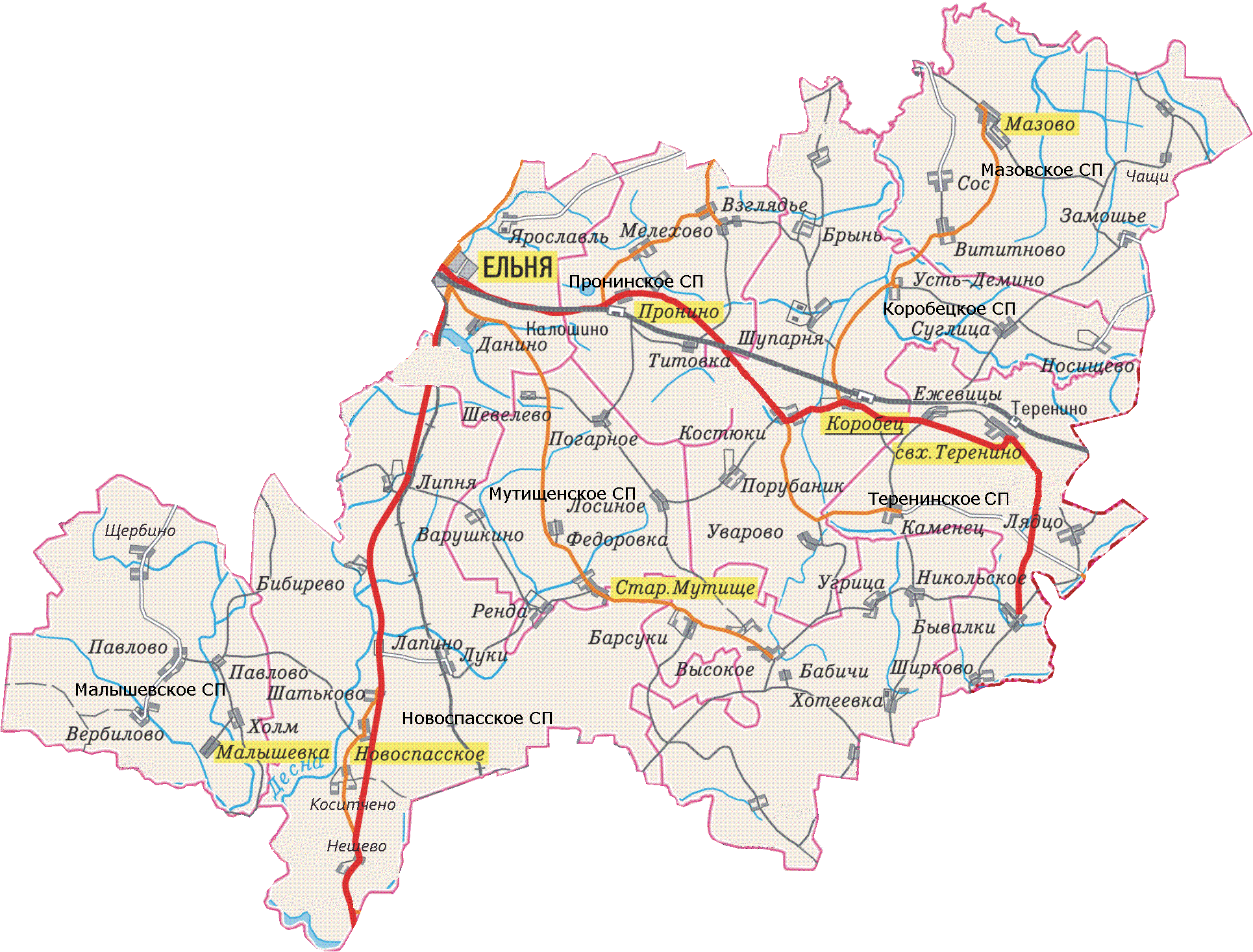  Глава муниципального образования «Ельнинский район» Смоленской областиВ.Е.ЛевченковПриложение № 1к решению Ельнинского районного Совета депутатов  от  27.04.2017г. № 15Номер избира-тель-ного округаНаименование избирательного округаОписание избирательного округаЧисло избира-телейОтклоне-ние на один мандат1Пятимандатный избирательный округ № 1В границах муниципального образования Ельнинского городского поселения Ельнинского района Смоленской области:микрорайон: Кутузовскийулицы: Гвардейская ( дома 54, 54А, 56, 58 - 103), Говорова, Дорогобужская, Зыкова ( дома  21 -  38), Капитанова (дома 25-40), Кировская (дома 64-89), Красноармейская (дома 44-78), Ленина (дома 3-84), Молодежная (дома 13-29),   Партизанская,    8-е Марта   (дома 10, 12, 14, 16, 18, 20, 22, 24, 28,  31 - 49), Дорогобужский большак (от дома 18А до конца улицы), Новая.переулки: Больничный, Гвардейский, Дорогобужский, Капитанова, Кирпично-Заводской, Ручейный, Янтарный.населенные пункты: д.д.Подгорное, Мойтево,  Ходыкино.В границах муниципального образования Бобровичского сельского поселения Ельнинского района Смоленской области:населённые пункты: д.д. Богородицкое, Топорово, Чужумово, Бобровичи, Волково, Гаристово, Кондраты, Лопатино, Мухино, Новый Поселок, Ромашково, Фенино, Добрушино, Дядищево, Жидкое, Ивано-Гудино, Кузнецово, Никитино, Регово, Селибка, Федорово, Холмец.В границах муниципального образования Рождественского сельского поселения Ельнинского района Смоленской области:населённые пункты: д.д. Фенино, Амфилаты, Измайлово, Никифорово, Рождество, Хлысты, Черемисино, Старое Устиново, Петрянино, Ушаково.3724+1,47%2Пятимандатный избирательный округ № 2В границах муниципального образования Ельнинского городского поселения Ельнинского района Смоленской области:улицы: Гвардейская  ( дома 17 - 53, 55, 57), Дорогобужский большак (дома  2-18),  Интернациональная,  Кировская (дома 40, 43 - 61), Красноармейская (дома 2 -  43),  Ленина ( дома 87 - 106),  Молодежная (дома 1 - 12), Первомайская, Пролетарская, Подстанция, Советская ( дома 1 - 34, 36, 36/2), Спортивная,  Энгельса. 8-е Марта (дома 8, 13,15-15Б,17,19,21,23,25,27,29), Вокзальная, Глинки, Гусева,  Дзержинского, Зеленая, Зыкова ( дома 3 – 18/62), Капитанова ( дома 3 -  23), Льнозаводская, 1-ая Октябрьская, 2-ая Октябрьская, Октябрьская, Паненкова, Победы, Смоленская, Смоленский большак, Социалистическая, Строительнаяпереулки:  им.Глинки, Кировский, Ленина, Льнозаводской, Октябрьский, Рабочий, Смоленский, Строительный.В границах муниципального образования Леонидовского сельского поселения Ельнинского района Смоленской области:населённые пункты: д.д. Шарапово, Леонидово, Лысовка, Селиба, Иванево, Битяково, Петрово, Леоново, Волково-Егорье, Милеево, Скоково, Строина, Озеренск, Щеплево, Демщино, Андреевское, Богодилово, Гурьево, Ревячка, Токарево, Садки, Дрогинино.3657-0,36%3Пятимандатный избирательный округ № 3В границах муниципального образования Ельнинского городского поселения Ельнинского района Смоленской области:улицы: Большая Калужская, Боровикова, Гвардейская (дома 1 - 16),  Казубского, Калинина, Калужский большак, Кировская (дома 1 - 39, 41), Мелиораторов, Митрофаненкова, Набережная, Ольги Ржевской, Рославльская, Рославльское шоссе, Садовая, Синенкова, Советская ( дома 35, 40 - 91), 8-е Марта  ( дома 2 – 7, 9)переулки: Казубского, Ольги Ржевской, Пролетарский, Советский, Зуева.населенные пункты: д.д.Васильки, Данино, Прилепы, Ромашково, Холмы,   Шуярово, Ярославль.В границах муниципального образования Коробецкого сельского поселения Ельнинского района Смоленской области:населённые пункты: с. Коробец; д.д. Елизаветино, Жабье, Истопки, Коробец, Коробецкая Школа, Костюки, Михалёвка, Никитино, Носищево, Подлипки, Семенково, Савостьяново, Суглица, Усть-Демено, Шестаки, Шупарня, Юшково, Забежное, Парубаник, Уварово, Устиново.  В границах муниципального образования Мазовского сельского поселения Ельнинского района Смоленской области:населённые пункты: д.д. Мазово, Бодалино, Титово, Сос, Холбни, Вититнево,  Мартинково, Матченки, Марьино, Мосолы, Замошье, Новики, Сосновка, Чащи.В границах муниципального образования Малышевского сельского поселения Ельнинского района Смоленской области:населённые пункты: д.д. Большое Павлово, Вербилово, Заполье, Костылево, Малое Павлово, Малышевка, Мишуково, Новое Щербино, Орлы, Ржавец, Сигарево, Старшевка, Старое Щербино, Холм.В границах муниципального образования Мутищенского сельского поселения Ельнинского района Смоленской области:населённые пункты: д.д. Старое Мутище, Ренда, Оболоновец, Федоровка, Средний Починок, Седлецкий Починок, Сухой Починок, Шевелево, Погорное, Новое Мутище, Высокое, Бабичи, Барсуки, Зубаревка, Зубово, Никиточкино, Новоселье, Петуховка, Угрица.В границах муниципального образования Новоспасского сельского поселения Ельнинского района Смоленской области:населённые пункты: д.д. Лапино, Луки, Светилово, Передельники, Бибирево, Липня, Максаки, Филатка, Хохловка, Новоспасское, Коситчено, Нешево, Шатьково.В границах муниципального образования Пронинского сельского поселения Ельнинского района Смоленской области:населённые пункты: д.д. Пронино, Коноплинка, Стайки, Вититни, Чемуты,  Холматы, Голубев Мох, Взглядье, Вараксино, Щелкино, Селешня,  Мелихово, ст. Колошино.В границах муниципального образования Теренинского сельского поселения Ельнинского района Смоленской области:населённые пункты: с. Теренино; д.д. Теренино, Бывалка, Вава, Ежевица, Зуево, Лядцо, Ново-Никольское, Ширково, Каменец, Флясово.3638-0,88%Приложение № 2к решению Ельнинского районного Совета депутатов  от  27.04.2017г. № 15Приложение № 3к решению Ельнинского районного Совета депутатов  от  27.04.2017г. № 15Приложение № 4к решению Ельнинского районного Совета депутатов  от 27.04.2017г. №  15